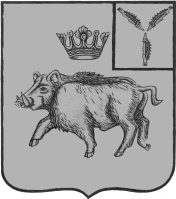 СОБРАНИЕ ДЕПУТАТОВБАЛТАЙСКОГО МУНИЦИПАЛЬНОГО РАЙОНАСАРАТОВСКОЙ ОБЛАСТИТридцать пятое заседание Собрания депутатовпятого созываРЕШЕНИЕот 22.12.2017 № 219с.БалтайО внесении изменений в решение Собрания депутатовБалтайского муниципального района от 26.09.2016 № 98«Об утверждении Перечня информации о деятельности Собрания депутатов  Балтайского муниципального района Саратовской области, размещаемой в информационно-телекоммуникационной сети Интернет»В соответствии с Федеральным законом от 09.02.2009 № 8-ФЗ «Об обеспечении доступа к информации о деятельности государственных органов и органов местного самоуправления», руководствуясь статьей 19 Устава Балтайского муниципального района Саратовской области, Собрание депутатов Балтайского муниципального района РЕШИЛО:1.Внести в решение Собрания депутатов Балтайского муниципального района от 26.09.2016 № 98 «Об утверждении Перечня информации о деятельности Собрания депутатов  Балтайского муниципального района Саратовской области, размещаемой в информационно-телекоммуникационной сети Интернет» следующее изменение:1.1.Пункт 7 в приложении  к решению Собрания депутатов Балтайского муниципального района изложить в следующей редакции:2. Настоящее решение вступает в силу со дня опубликования на официальном сайте администрации Балтайского муниципального района.3. Контроль за исполнением настоящего решения возложить на постоянно действующую комиссию Собрания депутатов Балтайского муниципального района Саратовской области по вопросам государственного строительства и местного самоуправления.Председатель Собрания депутатовБалтайского муниципального района				А.А.ГруновГлава Балтайского муниципального района						С.А.Скворцов7.Сведения о доходах, расходах об имуществе и обязательствах имущественного характера,  представленные лицами замещающими муниципальные должности, а также сведения о доходах, расходах, об имуществе и обязательствах имущественного характера своих супруг (супругов) и несовершеннолетних детейежегодно, в течение 14 рабочих дней со дня истечения срока, установленного для их подачисекретарь Собрания депутатов